Recall Cases Summary – Australia (Last Update Date: 31 December 2023)Date Product Categories Hazard Image 5-Dec-2023Bell Shaker ToyToys and Childcare ProductsChoking Hazard, Suffocation Hazard, Risk of Death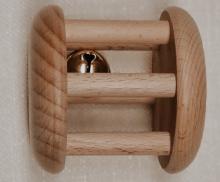 6-Dec-2023Camec Double Pole Power Point (GPO) with Dual USB OutputElectrical AppliancesInjury Hazard, Risk of Death, Fire Hazard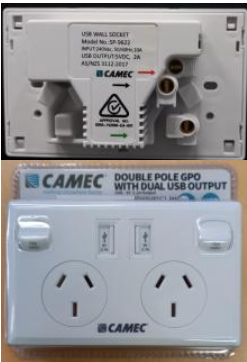 7-Dec-2023Christmas Light Up Gnome Tree DecorationAccessoriesChoking Hazard, Burn Hazard, Injury Hazard, Swallowing Risk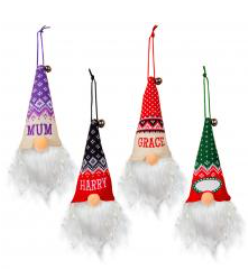 7-Dec-2023Automotive ShellsElectrical AppliancesChoking Hazard, Burn Hazard, Injury Hazard, Swallowing Risk, Risk of Death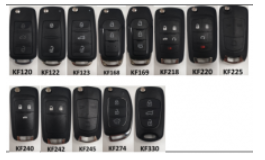 8-Dec-2023Slipper or Brake Pads for Radio Controlled VehiclesCar ComponentsHealth Risk Hazard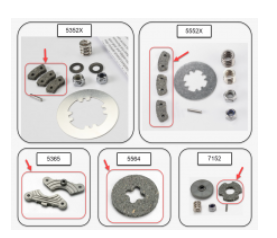 14-Dec-2023Solar InverterMachineryInjury Hazard, Risk of Death, Electric Shock Hazard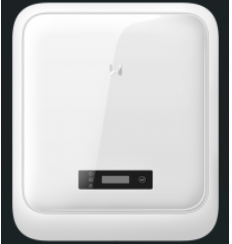 14-Dec-2023Electronic Kitchen ScaleHome Electrical AppliancesChoking Hazard, Burn Hazard, Injury Hazard, Swallowing Risk, Risk of Death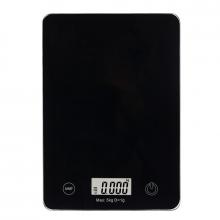 15-Dec-2023Outboard Engines MachineryInjury Hazard, Amputation Hazard, Laceration Hazard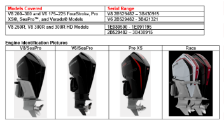 15-Dec-2023USB-C Laptop Power BankElectrical AppliancesInjury Hazard, Risk of Death, Fire Hazard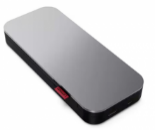 15-Dec-20235 Volt Switching Power SupplyElectrical AppliancesInjury Hazard, Risk of Death, Electric Shock Hazard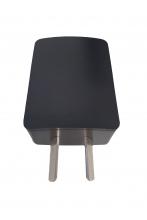 15-Dec-2023BicyclesSporting Goods / EquipmentInjury Hazard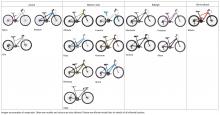 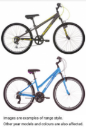 20-Dec-2023Squeeze Hand Yo-Yo Ball ToyToys and Childcare ProductsInjury Hazard, Risk of Death, Strangulation Hazard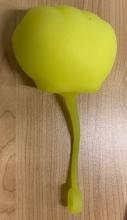 20-Dec-2023Comsol USB-C Universal Laptop Charger 96WElectrical AppliancesElectric Shock Hazard, Injury Hazard, Risk of Death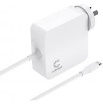 21-Dec-2023Sensory Glow Tube ToyToys and Childcare ProductsChoking Hazard, Injury Hazard, Swallowing Risk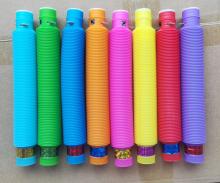 21-Dec-2023Dual Fuel Spit RotisserieOutdoor Living ItemsInjury Hazard, Risk of Death, Electric Shock Hazard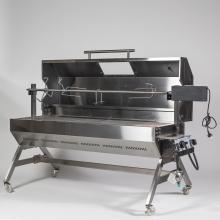 22-Dec-2023Tetris Tetrimino Waffle MakerToys and Childcare ProductsInjury Hazard, Risk of Death, Electric Shock Hazard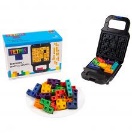 22-Dec-2023Magic Fairy Wand ToyToys and Childcare ProductsChoking Hazard, Injury Hazard, Swallowing Risk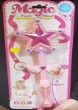 22-Dec-2023Caredent BioBrushHousehold ItemsInjury Hazard, Risk of Death, Choking Hazard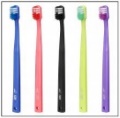 22-Dec-2023Airbag Man Inflation Coil and Wand with Digital GaugeTools and HardwareRisk of Death, Choking Hazard, Burn Hazard, Swallowing Risk, Injury Hazard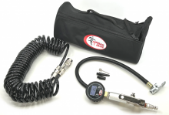 22-Dec-2023Promotional LED Glow Stick TorchElectrical AppliancesChoking Hazard, Injury Hazard,  Swallowing Risk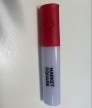 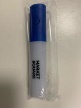 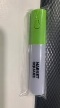 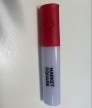 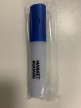 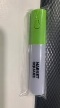 22-Dec-2023Flameless LED Tealight CandlesElectrical AppliancesChoking Hazard, Burn Hazard, Injury Hazard, Risk of Death, Swallowing Risk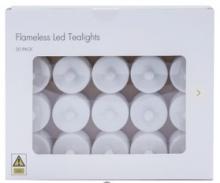 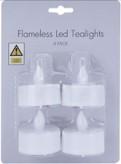 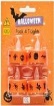 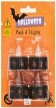 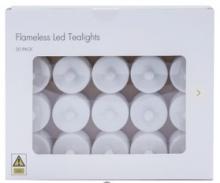 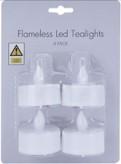 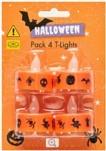 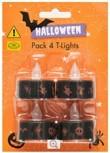 